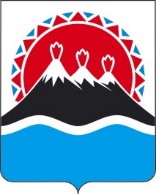 П О С Т А Н О В Л Е Н И ЕПРАВИТЕЛЬСТВА  КАМЧАТСКОГО КРАЯ                   г. Петропавловск-КамчатскийПРАВИТЕЛЬСТВО ПОСТАНОВЛЯЕТ:1. Внести в Перечень рыболовных участков на территории Камчатского края, утвержденный постановлением Правительства Камчатского края от 20.02.2020 № 66-П, изменения согласно приложению к настоящему постановлению.2. Настоящее постановление вступает в силу через 10 дней после дня его официального опубликования.Изменение в Перечень рыболовных участков на территории Камчатского края, утвержденный постановлением Правительства Камчатского края от 20.02.2020 № 66-ПВключить в Перечень рыболовных участков на территории Камчатского края следующие рыболовные участки:«».[Дата регистрации]№[Номер документа]О внесении изменения в постановление Правительства Камчатского края от 20.02.2020 № 66-П «Об утверждении Перечня рыболовных участков на территории Камчатского края»Врио Председателя Правительства - Первого вице-губернатора Камчатского края[горизонтальный штамп подписи 1]Е.А. ЧекинПриложение к постановлению Правительства Камчатского края от _______________ № ___________ Рыболовные участки, расположенные во внутренних водах, за исключением внутренних морских водРыболовные участки, расположенные во внутренних водах, за исключением внутренних морских водРыболовные участки, расположенные во внутренних водах, за исключением внутренних морских водРыболовные участки, расположенные во внутренних водах, за исключением внутренних морских водРыболовные участки, расположенные во внутренних водах, за исключением внутренних морских водРыболовные участки, расположенные во внутренних водах, за исключением внутренних морских вод№ участкаНаименование водного объектаРазмеры участкаГраницы участкаВид рыболовстваВиды водных биоресурсов, обитающих в границах рыболовного участка123456Западно-Камчатская подзона, Пенжинский муниципальный районЗападно-Камчатская подзона, Пенжинский муниципальный районЗападно-Камчатская подзона, Пенжинский муниципальный районЗападно-Камчатская подзона, Пенжинский муниципальный районЗападно-Камчатская подзона, Пенжинский муниципальный районЗападно-Камчатская подзона, Пенжинский муниципальный район1151река ПенжинаПлощадь – 54,5 га.Длина - 1000 м.1. нижняя граница рыболовного участка на удалении 23100 м от устья р. Пенжина;2. верхняя граница рыболовного участка на удалении 24100 м от устья р. Пенжина;3. оба берега.осуществление промышленного рыболовства корюшка азиатская зубастая1152река ПенжинаПлощадь – 122,0 га.Длина - 2000 м.1. нижняя граница рыболовного участка на удалении 38500 м от устья р. Пенжина;2. верхняя граница рыболовного участка на удалении 40500 м от устья р. Пенжина;3. оба берега.осуществление промышленного рыболовствачавыча, кижуч, горбуша, нерка, кета, гольцы, корюшка азиатская зубастая1153река ТаловкаПлощадь – 49,9 га.Длина - 2500 м.1. нижняя граница рыболовного участка на удалении 17500 м от устья р. Таловка;2. верхняя граница рыболовного участка на удалении 20000 м от устья р. Таловка;3. оба берега.осуществление промышленного рыболовства чавыча, кижуч, горбуша, нерка, кета, гольцы, корюшка азиатская зубастая